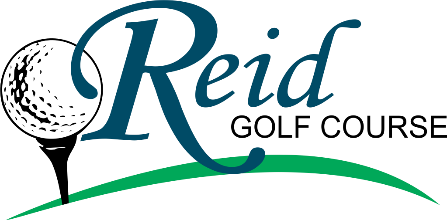  PASS RESTRICTIONSJunior – Age 18 and underJunior Associate – Age 19 to 24Associate – Age 25 to 40Adult – Age 41 to 61Senior – Age 62 and upFamily – All persons currently residing at the same address who are directly related (mother, father, son, daughter) or are foster children.  Families are limited to two adults and dependents and/or foster children (under 18 years of age).Business Pass - Pass purchased by businesses and companies for use by employees, business guests, etc.  Tee times recommendedJr. Associate, Associate, Adult, Senior, and Family Pass Restrictions:Available for 9-hole or 18-hole play Monday-Sunday & HolidaysCan be used for league play Monday through ThursdayCan be used for golf course sponsored tournaments, outings and/or special events *other fees may apply*Cannot be used for outings and/or special events organized and sponsored by an individual, group or organization for financial and/or other benefit.Junior Annual Pass Restrictions:Available for 9-hole or 18-hole play anytime Monday-ThursdayFridays from 6:00 a.m. to 3:00 p.m. and TwilightCan be used Saturdays, Sundays and holidays after 2:00 p.m.Can be used for golf course sponsored tournaments, outings and special events *other fees may apply*Cannot be used for outings and/or special events organized and sponsored by an individual, group or organization for financial and/other benefitBusiness Pass Restrictions:Available for 9-hole or 18-hole play Monday-Sunday & Holidays.Can be used for (1) tee time and (2) carts daily.  Other rounds will be charged.Cannot be used for league play, outings, or tournaments.Signature:____________________________________________		Date:____________________ Weekday, Junior Summer, & Discount Card RestrictionsWeekday Passes are available to all golfers and defined as Junior, Adult or Senior:Junior – Age 18 and underAdult – Age 41 to 61Senior – Age 62 and upTee times recommended Weekday PassWeekday Pass:Available for 9-hole or 18-hole play anytime Monday-ThursdayFridays from 6:00 a.m. to 3:00 p.m. and Twilight.Can be used for league play Monday through ThursdayCANNOT be used for golf course sponsored tournaments, outings and/or special eventsCANNOT be used for outings and/or special events organized and sponsored by an individual, group or organization for financial and/other benefit Junior Summer PassJunior Summer Pass Restrictions:Available to all golfers age 18 and under.Can be used from Memorial Day, May 28th to Labor Day September 3rd 2018.Available for 9-hole or 18-hole play anytime Monday-Thursday.Friday from 6:00 a.m. to 3:00 p.m. and Twilight.Can be used Saturdays, Sundays and holidays after 2:00 p.m.Cannot be used for golf course sponsored tournaments, outings, and/or special eventsCannot be used for outings and/or special events organized and sponsored by an individual, group or organization for financial and/other benefit Discount CardsThe Discount Card for Adults, Seniors, Juniors and College students:Provides a 15% discount on all regular daily green fees.Cannot be used for tournaments, outings and/or special events.Cannot be used for cart fees, merchandise, or food/beverage.Signature:___________________________________________________	Date:_____________